 Руководителям образовательных организаций Самарской области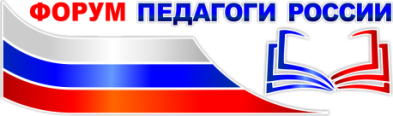 от директора Всероссийского форума «Педагоги России: инновации в образовании»Пиджаковой В. В.Исх. № 365 от 21.03.2023гУважаемые коллеги!  28 марта 2023 года стартует региональный ежегодный Всероссийский онлайн-форум «Педагоги России: инновации в образовании» в Самарской области.  Сайт форума: https://school-detsad.ru/astr_vologda_samara Форум состоится при информационной поддержке факультета педагогического образования МГУ им. Ломоносова. Тема форума: «Компетенции наставника и значимого взрослого в современном мире».Участие и получение именных электронных документов бесплатное.В рамках форума участники смогут бесплатно пройти онлайн-курсы
по выбору и получить документ по каждому курсу:ИКТ- компетентность педагога в условиях реализации ФГОС.Проектная модель платных услуг в образовании.Коммуникация родителя и педагога.Программа воспитания на уровнях начального, основного и среднего общего образования в соответствии с ФГОС.Основы АВА – терапии.Организация РППС в ДОО.Методическая организация НОД в контексте ФГОС.Сопровождение детей с ТНР.Методика логопедической работы в ДОО в контексте ФГОС.В рамках пленарного заседания участники смогут услышать выступления экспертов об актуальной роли современного педагога, методах эффективного взаимодействия с детьми и родительскими коллективами.           Спикеры пленарного заседания (в формате видео): 1. Басюк Виктор Стефанович, декан факультета педагогического образования МГУ им. Ломоносова, и.о. вице-президента Российской академии образования;2. Белякова Галина Алексеевна, член жюри главного конкурса Всероссийской олимпиады школьников, тренер национальной сборной России по биологии.3. Брель Елена Юрьевна,  профессор, доктор психологических наук, доцент.4. Вартанова Елена Леонидовна, декан факультета журналистики МГУ.     5.Бегунц Александр Владимирович, директор Центра математического творчества МГУ имени М.В. Ломоносова. Старший эксперт предметной комиссии ЕГЭ по математике.6. Новикова Галина, преподаватель курса повышения квалификации «Семейная педагогика».Для удобства педагогов форум проходит в течение 7 дней. Видео форума выкладываются в записи, чтобы участники могли работать с ними в удобное для себя время. Для участия педагогам необходимо пройти регистрацию и вступить в канал форума, соответствующий ступени образования на сайте форума.Регистрация по ссылке: https://clck.ru/33Rnbj Просим Вас проинформировать педагогов ОО и ДОО о предстоящем онлайн-форуме, разместить информацию на сайте УО, на странице ВК  Вашего ведомства, в мессенджер (WhatsApp, Telegram).С Уважением, В.В. Пиджакова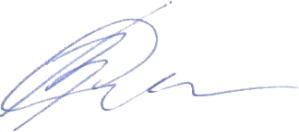 Исп.: Мищенко А.А.тел.+79122766672